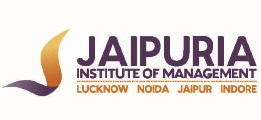 JAIPURIA INSTITUTE OF MANAGEMENT, NOIDAPGDM / PGDM (M) / PGDM (SM)IV TRIMESTER (Batch 2021-23)END TERM EXAMINATION (REAPPEAR), NOVEMBER 2022INSTRUCTIONS: There are three questions sand all questions are compulsory.  All calculations should be done using MS Excel. CLO2/BL IV & VIQuestion 1: Predict projected financial statements for X Corp. for the years from 2022 to 2025 starting with the historical statements for periods 2017 - 2021 (Sheet 1 Excel ‘FMA’) using the assumptions shown below.                                                                                       [20 Marks]  CLO/BLVIQuestion 2: Consider the following information about a stock and create a simulation of daily stock prices for 250 days. 									[10 Marks]Initial stock price is 12, mean return is 12 per cent, and Volatility is 35 per cent. CLO/BLVIQuestion 3: Given the total annual returns for large-cap stocks and the year-end CPI values for the period 1950 to 2020 (Sheet 3 Excel ‘FMA’), create a model to calculate the cumulative nominal and real returns for all possible rolling 15-year windows starting at the beginning of each year.           												[10 Marks]Course NameFinancial Modeling and Analysis Course Code40226Max. Time2 hoursMax. Marks40 MM